a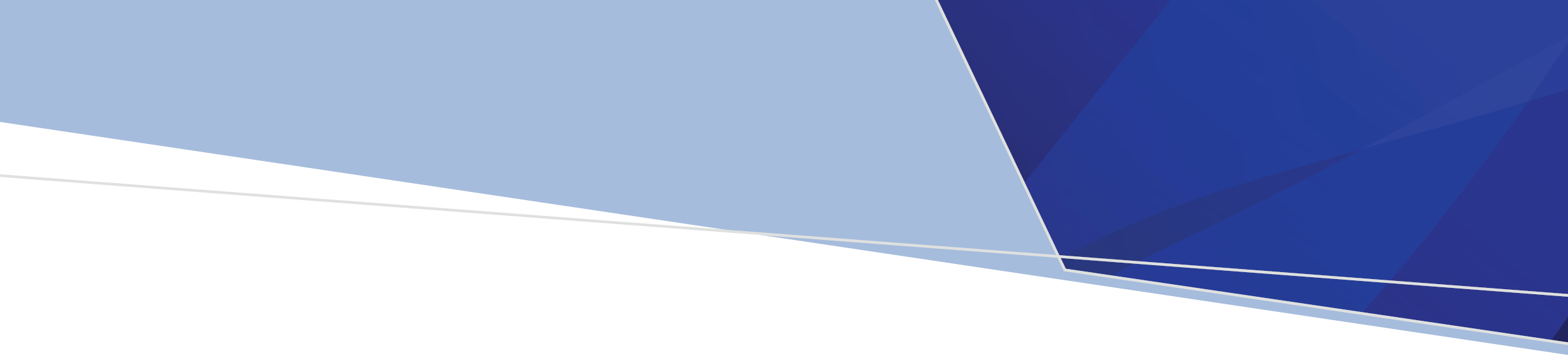 ContentsGlobal update	1245.1	Circulars	1245.2	Updated Preferred language reference file	2245.3	Updated Postcode locality reference file	2245.4	National Funding Model implementation	2245.5	COVID-19 vaccination clinic reporting	2245.6	Machinery of government changes – HDSS and VAHI	3245.7	Managed File Transfer (MFT)	3245.8	Timeline of COVID-19 data collections and related data set changes	4Agency Information Management System (AIMS)	13245.9	Daily COVID-19 reporting — private hospitals and day procedure centres	13Victorian Emergency Minimum Dataset (VEMD)	13245.10	VEMD library file 2020-21	13245.11	VEMD library file and editing matrix for 2021-22	13245.12	VEMD Editor	13Victorian Integrated Non-Admitted Health Minimum Dataset (VINAH)	14245.13	Correction to Specifications for revisions to VINAH for 1 July 2021: Part B	14245.14	Correction to VINAH manual 2020-21	14Non-Admitted Clinic Management System (NACMS)	15245.15	New Tier 2 class 40.64 Chronic pain management	15Contacts	16Global updateCircularsHospital circulars <https://www2.health.vic.gov.au/about/news-and-events/hospitalcirculars>Victorian hospital circulars <https://www2.health.vic.gov.au/about/news-and-events/hospitalcirculars>Updated Preferred language reference fileThe following changes have been made to our reference data. An updated version of the file is available on the HDSS website.Additional codesChange to code descriptorUpdated Postcode locality reference fileThe following combination has been added to our reference data. An updated version of the file is available on the HDSS website.National Funding Model implementationTwo documents to assist health services calculate National Weighted Activity Unit (NWAU) in a manner consistent with the Victorian Department of Health are available on here on the HDSS website. One document provides information on how to calculate NWAU and another document includes the mapping from Victorian codes to National codes. Enquiries about either document can be sent to the HDSS.Helpdesk <HDSS.helpdesk@vahi.vic.gov.au>Any other enquiries about the National Funding Model implementation should be emailed to  NationalFundingModel@dhhs.vic.gov.au.COVID-19 vaccination clinic reportingCOVID-19 vaccines are being made available to Victorians in phases as part of the Australian Government vaccine program. Some Victorian public health services are running COVID-19 vaccination clinics.Health services will use the COVID Vaccine Management System (CVMS) to report COVID-19 vaccination activity data. There is no requirement for health services to register COVID-19 vaccination clinics on the Non-Admitted Clinic Management System (NACMS) or report this activity on the AIMS S10 form or VINAH.  If this changes, health services will be notified.Machinery of government changes – HDSS and VAHI On 1 February 2021, the Department of Health and Human Services became the Department of Health, and the Department of Families, Fairness and Housing commenced operation.  As a part of this machinery of government change, the Victorian Agency for Health Information (VAHI) ceased operations as an Administrative Office and now forms a division of the Department of Health.  The Health Services Data unit (the team that produces this Bulletin) has joined VAHI in the Health and System Performance Reporting branch. This change will not impact the information and services provided to health services and the department by the Health Services Data unit.  HDSS customers may notice a number of branding changes including new VAHI email addresses for most staff (firstname.surname@vahi.vic.gov.au) and the HDSS helpdesk (hdss.helpdesk@vahi.vic.gov.au) and VAHI logos on documents and communications.  For a time, the old firstname.surname@health.vic.gov.au and the old firstname.surname@dhhs.vic.gov.au email addresses will continue to operate.If you have any questions about these changes, please email the HDSS helpdesk <hdss.helpdesk@vahi.vic.gov.au>.Managed File Transfer (MFT)To improve security, changes will be implemented to MFT which will affect all data collections using the portal and all MFT account holders. To access the MFT portal users will be required to enter the security code emailed to them, after they have connected using their account name/password. This process is referred to as Two Factor Authentication and will be implemented soon. To maintain access users must ensure that they have their own MFT account with their own email address details linked to this account. To request an MFT account please email HDSS Helpdesk and include the following details:First and last namesDate of birth (day and month ONLY)email address for the MFT accountConfirm the data collection MFT folders you require access toExisting MFT users requiring updates to their MFT account such as email address or access to other MFT folders, can also email HDSS Helpdesk quoting their MFT account name and the update/s required.Further information including the implementation timeframes will be published in subsequent HDSS Bulletins.Timeline of COVID-19 data collections and related data set changesThe following information has been prepared to be used as a reference in the event of any queries regarding the numerous changes to data collections throughout the COVID-19 pandemic.  This timeline will be updated as required, and the updated version made available on the HDSS Communications page <https://www2.health.vic.gov.au/hospitals-and-health-services/data-reporting/health-data-standards-systems/hdss-communications>Daily Elective Surgery Activity reportingDaily Capacity and Occupancy reportUrgent Care Centre pandemic formCOVID positive pathways reportingElective Surgery Information System (ESIS)Victorian Admitted Episodes Dataset (VAED)Victorian Emergency Minimum Dataset (VEMD)Victorian Non-Admitted Health (VINAH) minimum datasetAgency Information Management System (AIMS)Daily COVID-19 reporting — private hospitals and day procedure centresFrom 1 April 2021, private hospitals and day procedure centres are no longer required to report data to the Daily Capacity and Occupancy register (DCOR) and the Daily Elective Surgery Activity (DESA) report.  Please ensure to complete reporting up to and including 31 March (reported on 1 April).  The reminder emails will be switched off for private hospitals and day procedure centres once all data for March is complete.  Please email the HDSS helpdesk if you continue to receive reminder emails and you believe that your data is complete.Public health services should continue to report DCOR and DESA data according to the current reporting timelines.Victorian Emergency Minimum Dataset (VEMD)VEMD library file 2020-21The VEMD library file has been updated to include the following new diagnosis code:U07.7 Emergency use of U07.7 [COVID-19 vaccines causing adverse effects in therapeutic use] The new diagnosis code was recently activated by the Independent Hospital Pricing Authority (IHPA) and is backdated to 1 January 2021.Health services and vendors can obtain a copy of the updated library file by emailing the HDSS helpdesk.VEMD library file and editing matrix for 2021-22Reminder to health services that implementation of the National Emergency Department Principal Diagnosis Short List is deferred to 1 July 2022. For 2021-22, the diagnosis codes reportable to the VEMD will continue to be codes listed in the VEMD library file. In due course, a VEMD library file and editing matrix for 2021-22 will be made available for health services and their vendors.VEMD EditorThe VEMD Editor is a valuable tool used by many health services reporting data to the VEMD. The VEMD Editor is designed to reduce the number of submissions and associated administrative overheads that hospitals incur by identifying errors before submission. Health Services Data have committed to maintaining and supporting the VEMD Editor on an ongoing basis, for the foreseeable future. Victorian Integrated Non-Admitted Health Minimum Dataset (VINAH)Correction to Specifications for revisions to VINAH for 1 July 2021: Part BThe following business rule was omitted from the Specifications for revision to the Victorian Integrated Non-Admitted Health (VINAH) Minimum Dataset for 1 July 2021: Part BCorrection to VINAH manual 2020-21The following correction is issued to the Program Summary table Section 3 of the VINAH manual 2020-21:Correction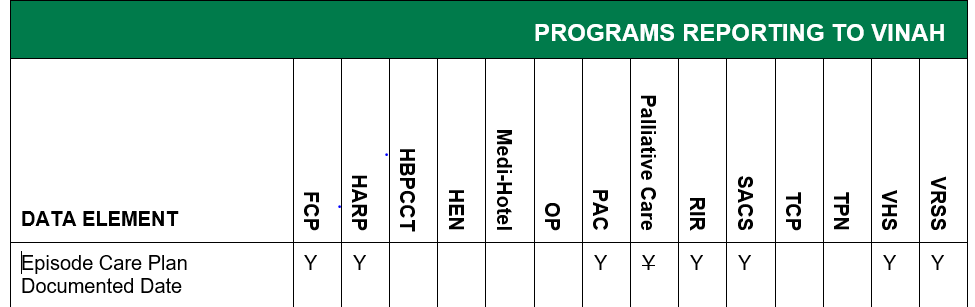 Non-Admitted Clinic Management System (NACMS)New Tier 2 class 40.64 Chronic pain managementThe Independent Hospital Pricing Authority (IHPA) has released classification advice for a new Tier 2 class 40.64 created to capture activity associated with the assessment, review and treatment of patients that suffer from chronic and persistent pain in the outpatient or non-admitted hospital setting. Health services should review their clinics and either register new pain management clinics or reclassify the Tier 2 class of existing pain management clinics. Health services that need to reclassify existing clinics should email NonAdmitted.FundingPolicy@dhhs.vic.gov.auClinic activity for chronic pain management can be reported on the AIMS S10 form and VINAH from 1 July 2021. Health services will be notified when the new tier 2 class has been added to the Non-admitted Clinic Management System.Guidelines for use of tier 2 class 40.64Assign clinics associated with: non-medical pain management interventions to assist patients to improve physical and mental function to cope with chronic pain (greater than 3 months duration). Education and support in utilising active self-management strategies, activities include but are not limited to, whole body stretching routine and mindfulness meditation, to support patients to reduce their use and reliance on pharmacotherapy.Exclude clinics associated with:provision of pain management procedures in specialised clinic (10.14)pain management provided in a medical consultation clinic (20.03)pain management provided in a medical palliative care consultation clinic (20.13)allied health and/or clinical nurse specialist physiotherapy clinic (40.09)allied health and/or clinical nurse specialist neuropsychology clinic (40.14)allied health and/or clinical nurse specialist psychology clinic (40.29)allied health and/or clinical nurse specialist palliative care clinic (40.35)HIP SACS Specialist pain management program streamContactsThe Data Collections unit manages several Victorian health data collections including:Victorian Admitted Episodes Dataset (VAED)Victorian Emergency Minimum Dataset (VEMD)Elective Surgery Information System (ESIS)Agency Information Management System (AIMS)Victorian Integrated Non-Admitted Health Minimum Dataset (VINAH)F1 data collections (technical support)The HDSS Bulletin is produced at intervals to provide:answers to common questions recently directed to the HDSS help deskcommunication regarding the implementation of revisions to data collection specifications, including notification of amendments to specified data collection reference tablesfeedback on selected data quality studies undertakeninformation on upcoming eventsWebsiteHDSS website  <https://www2.health.vic.gov.au/hospitals-and-health-services/data-reporting/health-data-standards-systems>HDSS help desk Enquiries regarding data collections and requests for standard reconciliation reportsEmail HDSS help desk <HDSS.helpdesk@vahi.vic.gov.au>Other Victorian health data requestsVAHI Data Request Hub < https://vahi.freshdesk.com/support/home>Email HOSdata <Hosdata.frontdesk@vahi.vic.gov.au>HDSS BulletinIssue 245: 25 March 2021CodeDescription8965Yugambeh9262LingalaCodeOld descriptionNew description9404PitcairneseNorfk-PitcairnPostcodeLocality3559GOBARUPCommencement of advice/changeBrief descriptionFurther details available27 April 2020Commencement of new data collectionHDSS Bulletin 230, 1 May 2020 <https://www2.health.vic.gov.au/about/publications/researchandreports/hdss-bulletin-230> Daily Elective Surgery Activity reporting guidelines <https://www2.health.vic.gov.au/about/publications/policiesandguidelines/daily-elective-surgery-activity-reporting-guidelines> Daily elective surgery activity reporting - Frequently Asked Questions<https://www2.health.vic.gov.au/about/publications/policiesandguidelines/daily-elective-surgery-activity-report-faq>11 May 2020Same day medical procedure reporting excluded from this report, resulting in cessation of reporting for some day procedure centres. HDSS Bulletin 231, 8 May 2020 <https://www2.health.vic.gov.au/about/publications/researchandreports/hdss-bulletin-231> 1 June 2020Removal of procedure groups for reporting.  Aggregate number of procedures to be reported.HDSS Bulletin 233, 2 June 2020 <https://www2.health.vic.gov.au/about/publications/researchandreports/hdss-bulletin-233>26 November 2020Change to weekly data submission. Data still reported for each day of the week.HDSS Bulletin 241, 11 December 2020<https://www2.health.vic.gov.au/about/publications/researchandreports/hdss-bulletin-241>1 April 2021Private hospitals and day procedure centres to cease reporting.HDSS Bulletin 245, March 2021Commencement of advice/changeBrief descriptionFurther details available31 March 2020Commencement of new data collectionHDSS Bulletin 227, 1 April 2020<https://www2.health.vic.gov.au/about/publications/researchandreports/hdss-bulletin-227-april-2020> COVID-19 Daily Capacity and Occupancy Register reporting guidelines, 20 April 2020 <https://www2.health.vic.gov.au/about/publications/policiesandguidelines/covid-19-daily-cap-occupancy-reg-guidelines-reporting>Daily Capacity and Occupancy Register FAQs, 20 April 2020 <https://www2.health.vic.gov.au/about/publications/policiesandguidelines/daily-capacity-occupancy-reg-covid-19-faqs>10 August 2020Addition of new categories for COVID positive patients and health service staff capacity affected by COVID-19.HDSS Bulletin 237, 10 August 2020<https://www2.health.vic.gov.au/about/publications/researchandreports/hdss-bulletin-237>Daily Capacity and Occupancy Register – Modifications from August 2020, COVID-19 AIMS data collection <https://www2.health.vic.gov.au/about/publications/policiesandguidelines/covid-19-daily-capacity-occupancy-register-hc-guidelines-aug-2020>Daily Capacity and Occupancy Register Frequently Asked Questions 18 August 2020 <https://www2.health.vic.gov.au/about/publications/policiesandguidelines/daily-capacity-occupancy-reg-covid-19-faqs-Aug-2020>26 August 2020Removal of category for reporting beds with piped medical air, oxygen and power surge protection.Addition of new categories for hospital mortuary capacity and occupancy data.Temporary use of default value 9999 for unknown values.HDSS Bulletin 238, 26 August 2020<https://www2.health.vic.gov.au/about/publications/researchandreports/hdss-bulletin-238>COVID-19 Daily Capacity and Occupancy Register HealthCollect access guidelines, 20 April 2020 <https://www2.health.vic.gov.au/about/publications/policiesandguidelines/covid-19-daily-capacity-occupancy-reg-hc-guidelines> 8 February 2021Day Procedure Centres to cease reporting.HDSS Bulletin 243, 15 February 2021 <https://www2.health.vic.gov.au/about/publications/researchandreports/hdss-bulletin-243>1 April 2021Private hospitals to cease reporting.HDSS Bulletin 245, March 2021Commencement of advice/changeBrief descriptionFurther details available23 March 2020Commencement of new data collectionHDSS Bulletin 227, 1 April 2020<https://www2.health.vic.gov.au/about/publications/researchandreports/hdss-bulletin-227-april-2020> Urgent care COVID-19 pandemic form HealthCollect AIMS guidelines <https://www2.health.vic.gov.au/about/publications/policiesandguidelines/ucc-covid-19-pandemic-form-guidelines> COVID-19 Urgent Care Centre (UCC) Reporting frequently asked questions<https://www2.health.vic.gov.au/about/publications/policiesandguidelines/ucc-covid-19-faqs> 10 July 2020Advice - Report remote testing clinic activity in the UCC pandemic form or VEMDHDSS Bulletin 235, 10 July 2020<https://www2.health.vic.gov.au/about/publications/researchandreports/hdss-bulletin-235>18 December 2020COVID testing clinic activity no longer reported in the UCC pandemic form or VEMD.  Data to be reported through in the Retrieval and Critical Health (REACH) information system. HDSS Bulletin 241, 11 December 2020<https://www2.health.vic.gov.au/about/publications/researchandreports/hdss-bulletin-241>1 February 2021Form removed from HealthCollect.HDSS Bulletin 242, 1 February 2020<https://www2.health.vic.gov.au/about/publications/researchandreports/hdss-bulletin-242>Commencement of advice/changeBrief descriptionFurther details available23 March 2020Commencement of new data collectionHDSS Bulletin 239, 24 September 2020<https://www2.health.vic.gov.au/about/publications/researchandreports/hdss-bulletin-239>COVID-19 Positive Care Pathways – Guidelines for reporting, September 2020<https://www2.health.vic.gov.au/about/publications/policiesandguidelines/COVID-19-positive-care-pathways-guidelines-for-reporting-sept-2020>11 December 2020Transition to reporting by exception.  Health Services expected to complete reporting when there are active cases in their pathways. HDSS Bulletin 241, 11 December 2020<https://www2.health.vic.gov.au/about/publications/researchandreports/hdss-bulletin-241>Commencement of advice/changeBrief descriptionFurther details available25 March 2020New Readiness for Surgery code to identify delays due to COVID-19 response.HDSS Bulletin 229, 21 April 2020<https://www2.health.vic.gov.au/about/publications/researchandreports/hdss-bulletin-229>1 April 2020New Reason for Removal code for procedures performed at another hospital campus due to the COVID-19 response.HDSS Bulletin 227, 1 April 2020<https://www2.health.vic.gov.au/about/publications/researchandreports/hdss-bulletin-227-april-2020> New Reason for Scheduled Admission Date Change code for cancellations due to COVID-19 response.HDSS Bulletin 227, 1 April 2020<https://www2.health.vic.gov.au/about/publications/researchandreports/hdss-bulletin-227-april-2020> 19 May 2020Business rules for Readiness for Surgery —delayed due to COVID-19HDSS Bulletin 232, 19 May 2020<https://www2.health.vic.gov.au/about/publications/researchandreports/hdss-bulletin-232>15 February 2021Brief pause to non-urgent elective surgery - Reporting instructions.HDSS Bulletin 243, 15 February 2021<https://www2.health.vic.gov.au/about/publications/researchandreports/hdss-bulletin-243>Commencement of advice/changeBrief descriptionFurther details available1 January 2020COVID-19 diagnosis codes for hospital admissionsHDSS Bulletin 227, 1 April 2020<https://www2.health.vic.gov.au/about/publications/researchandreports/hdss-bulletin-227-april-2020> IHPA ICD-10-AM/ACHI/ACS current edition<https://www.ihpa.gov.au/what-we-do/icd-10-am-achi-acs-current-edition>Program Identifier to identify COVID-19 surge response activities HDSS Bulletin 227, 1 April 2020<https://www2.health.vic.gov.au/about/publications/researchandreports/hdss-bulletin-227-april-2020>Mechanical Ventilation can be performed in a general ward.  Relaxation of system edits.HDSS Bulletin 227, 1 April 2020<https://www2.health.vic.gov.au/about/publications/researchandreports/hdss-bulletin-227-april-2020>1 April 2020Reporting public patients admitted to private hospitals through the Emergency Department Capacity Response arrangements with the department.HDSS Bulletin 227, 1 April 2020<https://www2.health.vic.gov.au/about/publications/researchandreports/hdss-bulletin-227-april-2020> 1 May 2020Contractual agreements between the DHHS and Victorian private hospitals (Comprehensive Agreement) – reporting activity for public patients in private hospitals HDSS Bulletin 230, 1 May 2020<https://www2.health.vic.gov.au/about/publications/researchandreports/hdss-bulletin-230>1 July 2020Private hospital reporting of SARS-CoV-2 infected patients. HDSS Bulletin 239, 24 September 2020<https://www2.health.vic.gov.au/about/publications/researchandreports/hdss-bulletin-239>26 August 2020 Reporting requirements for Residential Aged Care Facility residents transferred, by agreement with the department, to public or private hospitals as a part of the COVID-19 response.HDSS Bulletin 238, 26 August 2020<https://www2.health.vic.gov.au/about/publications/researchandreports/hdss-bulletin-238>1 December 2020Mechanical Ventilation can only be performed in ICU/CCU.  System edits revert back to original intent.HDSS Bulletin 241, 11 December 2020 <https://www2.health.vic.gov.au/about/publications/researchandreports/hdss-bulletin-241>28 February 2021 Suspension of Private Hospital Funding Arrangements (the Comprehensive Agreement) and reversion to standard contracted care reporting.HDSS Bulletin 243, 15 February 2021https://www2.health.vic.gov.au/about/publications/researchandreports/hdss-bulletin-2431 March 2021New Funding Arrangement code and Program Identifier code for reporting Elective Surgery blitz activity. Reporting guidelines for elective surgery blitz activity.HDSS Bulletin 243, 15 February 2021<https://www2.health.vic.gov.au/about/publications/researchandreports/hdss-bulletin-243>1 March 2021Corrected reporting guidelines for elective surgery blitz activity.HDSS Bulletin 244, 2 March 2021 <https://www2.health.vic.gov.au/about/publications/researchandreports/hdss-bulletin-244>Commencement of advice/changeBrief descriptionFurther details available1 January 2020COVID-19 Diagnosis codes for emergency department presentationsHDSS Bulletin 228, 8 April 2020<https://www2.health.vic.gov.au/about/publications/researchandreports/hdss-bulletin-228>1 April 2020New Type of Visit code for COVID-19 assessment clinic.  These visits are out of scope for national ED reporting.  HDSS Bulletin 227, 1 April 2020<https://www2.health.vic.gov.au/about/publications/researchandreports/hdss-bulletin-227-april-2020>New Service Type codes to indicate COVID-19 testing of emergency department patients.HDSS Bulletin 227, 1 April 2020<https://www2.health.vic.gov.au/about/publications/researchandreports/hdss-bulletin-227-april-2020>21 April 2020Staff screening clinics to be reported to the VEMD.HDSS Bulletin 229, 21 April 2020<https://www2.health.vic.gov.au/about/publications/researchandreports/hdss-bulletin-229>10 July 2020Report remote testing clinic activity in the UCC pandemic form or VEMDHDSS Bulletin 235, 10 July 2020<https://www2.health.vic.gov.au/about/publications/researchandreports/hdss-bulletin-235>18 December 2020COVID testing clinic activity no longer reported in the UCC pandemic form or VEMD.  This data to be reported through in the Retrieval and Critical Health (REACH) information system. HDSS Bulletin 241, 11 December 2020<https://www2.health.vic.gov.au/about/publications/researchandreports/hdss-bulletin-241>1 January 2021New VEMD Diagnosis code for COVID-19 vaccines causing adverse effects in therapeutic use.HDSS Bulletin 245, March 2021Commencement of advice/changeBrief descriptionFurther details available8 April 2020New Tier 2 classes to capture activity associated with the diagnosis and treatment of patients with COVID-19.HDSS Bulletin 228, 8 April 2020<https://www2.health.vic.gov.au/about/publications/researchandreports/hdss-bulletin-228>New Episode Health Condition to indicate COVID-19 status.HDSS Bulletin 228, 8 April 2020<https://www2.health.vic.gov.au/about/publications/researchandreports/hdss-bulletin-228>When more than one Referral In Outcome is reported the Referral In Outcome date must be provided.When more than one Referral In Outcome is reported the Referral In Outcome date must be provided.Data quality objectiveA data element must have a value when a related data element is reportedA data element must have a value when a related data element is reportedValidationsE455    A Referral In Outcome was provided without a Referral In Outcome dateTo receive this publication in an another format email HDSS help desk <HDSS.helpdesk@vahi.vic.gov.au>.Authorised and published by the Victorian Government, 1 Treasury Place, Melbourne.© State of Victoria, Australia, Department of Health, March 2021.Available at HDSS Bulletins < https://www2.health.vic.gov.au/hospitals-and-health-services/data-reporting/health-data-standards-systems/hdss-communications >